PATVIRTINTA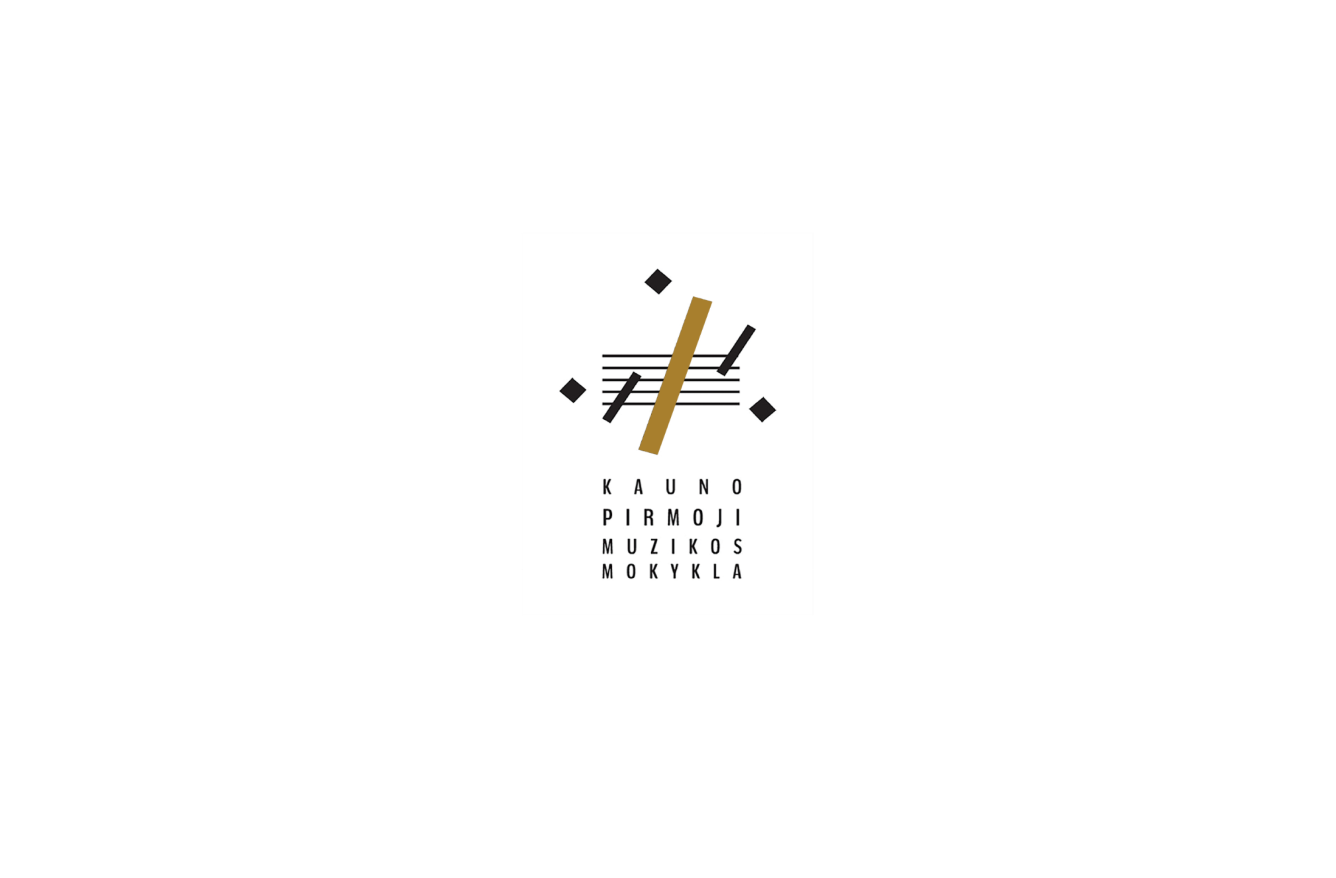 Kauno I-sios muzikos mokyklos direktoriaus2019 m. vasario 21 d. įsakymu Nr. 2. 1-V-70              KAUNO I-OJI MUZIKOS MOKYKLATĘSTINIS PROJEKTAS / I ETAPASRESPUBLIKINĖ MOKSLINĖ-PRAKTINĖ KONFERENCIJAPROGRAMINĖ MUZIKA –INTERPRETACINIS KONTEKSTAS VS. ATLIKĖJO INDIVIDUALUMASNUOSTATAII. BENDRI NUOSTATAI:Respublikinė mokslinė-praktinė konferencija (toliau – konferencija) vyks 2019 metais, gegužės 10 dieną, KTU III rūmuose (Laisvės al. 13), VI aukšto salėje, nuo 10 val.Konferencijos kalba: lietuvių.Visiems konferencijos aktyviesiems (pranešimų autoriams, atvirųjų pamokų lektoriams) bei pasyviesiems (pristatomų pranešimų klausytojams, atvirųjų pamokų stebėtojams) dalyviams bus išduodami Kauno I-sios muzikos mokyklos / Kauno technologijos universiteto pažymėjimai.II. KONFERENCIJOS TIKSLAS:Pasidalinti gerąja patirtimi ugdant mokinių kūrybiškumą ir aukštesniuosius mąstymo gebėjimus interpretuojant programinės muzikos kūrinius.III. KONFERENCIJOS UŽDAVINIAI:MOKINIAMS: plėtoti mokinių kūrybines, atlikėjiškas, muzikos kūrinių interpretacijos kompetencijas; gebėjimus ieškoti, kurti, atrasti, apibendrinti; įgytas žinias ir kompetencijas perteikti atlikimo praktikos metu.MOKYTOJAMS: ugdyti viešo kalbėjimo, pranešimų rengimo, pristatymo, bendradarbiavimo, savirefleksijos įgūdžius.IV. KONFERENCIJOS DALYVIAI:Mokytojai ir mokiniai iš Lietuvos Respublikos neformaliojo mokinių švietimo įstaigų, aukštųjų mokyklų, konservatorijų dėstytojai.V. KONFERENCIJOS STRUKTŪRA:VI. KONFERENCIJOS SEKCIJOS:Konferencijos teorinėje dalyje bus pateikti pranešimai nagrinėjantys fortepijono, akordeono, gitaros programinės muzikos kūrinių interpretacijos ypatumus.Praktinių užsiėmimų metu keturiose skirtingose auditorijose lektoriai (nusipelnę savo srities atlikimo meno pedagogai / praktikai) atvirų pamokų forma, dirbant su konferencijos dalyviais individualiai, nagrinės programinės muzikos interpretavimo ypatumus stiliaus, žanro, kūrinio programos, kompozitoriaus kūrybos braižo, muzikologiniu – istoriniu kontekstu.Konferencijos teorinėje dalyje bus pateikti pranešimai nagrinėjantys fortepijono, akordeono, gitaros programinės muzikos kūrinių interpretacijos ypatumus.Praktinių užsiėmimų metu keturiose skirtingose auditorijose lektoriai (nusipelnę savo srities atlikimo meno pedagogai / praktikai) atvirų pamokų forma, dirbant su konferencijos dalyviais individualiai, nagrinės programinės muzikos interpretavimo ypatumus stiliaus, žanro, kūrinio programos, kompozitoriaus kūrybos braižo, muzikologiniu – istoriniu kontekstu.Konferencijos teorinėje dalyje bus pateikti pranešimai nagrinėjantys fortepijono, akordeono, gitaros programinės muzikos kūrinių interpretacijos ypatumus.Praktinių užsiėmimų metu keturiose skirtingose auditorijose lektoriai (nusipelnę savo srities atlikimo meno pedagogai / praktikai) atvirų pamokų forma, dirbant su konferencijos dalyviais individualiai, nagrinės programinės muzikos interpretavimo ypatumus stiliaus, žanro, kūrinio programos, kompozitoriaus kūrybos braižo, muzikologiniu – istoriniu kontekstu.KONFERENCIJOS STRUKTŪRAŽINIŲ IR KOMPETENCIJŲ PATEIKIMO / ĮGiJIMO FORMAVIETA IR LAIKASI ETAPASTeoriniai pranešimų pristatymai programinės muzikos interpretacijos klausimaisKTU III rūmai, VI aukšto salėNuo 10 iki 12 valandosI ETAPASNaudojant multimediją bus pristatomi teoriniai – muzikologiniai pranešimai nagrinėjantys programinę muziką, jos kūrėjus, žanro interpretavimo tradicijas, kanonus.KTU III rūmai, VI aukšto salėNuo 10 iki 12 valandosII ETAPASPraktinė konferencijos dalis, kurios metu konferencijos dalyviai kartu su lektoriais analizuodami atliekamus programinės muzikos kūrinius gilinsis į stilistinius interpretavimo sprendimus.KTU III rūmai, VI aukšto salėNuo 12 iki 16 valandosII ETAPASAtviros pamokos forma lektoriai programinių kūrinių atlikėjams (mokiniams) formuos teisingus programinės muzikos interpretavimo įgūdžius suteikiant muzikologinių istorinių bei praktinių žanrinių, stilistinių, formos interpretavimo žinių, kurias perteikiant atliekamo programinio kūrinio kontekste, būtų siekiama aukštesnio kūrinio meninės interpretacijos lygio.  KTU III rūmai, VI aukšto salėNuo 12 iki 16 valandosIII ETAPASI respublikinis festivalis “MUZIKA, KURI PASAKOJA”KTU III rūmai, VI aukšto salėNuo 17 iki 19 valandosIII ETAPASGrįžtamuoju ryšiu grįstas III konferencijos etapas – festivalis, kurio metu visi aktyvieji konferencijos dalyviai atlikdami II konferencijos etape interpretacinės analizės būdų dekonstruotus kūrinius, pademonstruos ir įtvirtins naujai įgytas programinės muzikos interpretavimo žinias bei suformuotus įgūdžius.KTU III rūmai, VI aukšto salėNuo 17 iki 19 valandosKONFERENCIJOS KURATORIUS:TĘSTINIO PROJEKTO KOORDINATORIUS/ KONFERENCIJOS VADOVAS:KONFERENCIJOS KURATORIUS:TĘSTINIO PROJEKTO KOORDINATORIUS/ KONFERENCIJOS VADOVAS:Kauno I-ios muzikos mokyklos direktorius Mindaugas LabanauskasKauno I-sios muzikos mokyklos vyr. mokytojas Domantas MiliusKauno I-ios muzikos mokyklos direktorius Mindaugas LabanauskasKauno I-sios muzikos mokyklos vyr. mokytojas Domantas MiliusKONFERENCIJOS I ETAPASDr. M. BazarasDr. P. GudinaitėD. MiliusK. DabravolskaitėE. ŽemonėE. ŽigaitėDr. M. BazarasDr. P. GudinaitėD. MiliusK. DabravolskaitėE. ŽemonėE. ŽigaitėKONFERENCIJOS I ETAPO KOORDINATORIUSD. MiliusKONFERENCIJOS II ETAPASLEKTORIAI IR DALYVIAILEKTORIAI IR DALYVIAIKONFERENCIJOS II ETAPO KOORDINATORIUSFORTEPIJONO SEKCIJALEKTORIUS: Dr. Motiejus BazarasKauno J. Gruodžio konservatorijos fortepijono mokytojas metodininkasLEKTORIUS: Dr. Motiejus BazarasKauno J. Gruodžio konservatorijos fortepijono mokytojas metodininkasMokytojas D. MiliusAKORDEONO SEKCIJALEKTORIUS: mokytojas Laimonas SalijusKauno J. Gruodžio konservatorijos akordeono mokytojas,LEKTORIUS: mokytojas Laimonas SalijusKauno J. Gruodžio konservatorijos akordeono mokytojas,MokytojaK. DabravolskaitėGITAROS SEKCIJALEKTORIUS: mokytojas Audrius ŠerelisLietuvos muzikos ir teatro akademijos muzikos mokyklos gitaros mokytojasLEKTORIUS: mokytojas Audrius ŠerelisLietuvos muzikos ir teatro akademijos muzikos mokyklos gitaros mokytojasMokytojaE. ŽemonėKONFERENCIJOS III ETAPASI RESPUBLIKINIS FESTIVALIS “MUZIKA, KURI PASAKOJA”I RESPUBLIKINIS FESTIVALIS “MUZIKA, KURI PASAKOJA”KONFERENCIJOS III ETAPO MENO VADOVAS IR KOORDINATORIUSD. Milius